BOOKING FORM TRAVEL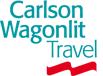 HOTEL RESERVATIONName/Surname TravelerPh. - Ph. - Ph. - AllocateGiancarlo RussoMarco Bettini+39 02 29060603+39 02 29060603+39 02 29060603FiereRequested by:Ph.Faxe-mail:e-mail:Marco Bettini+39 348 8291450m.bettini@hackingteam.comm.bettini@hackingteam.comDelivery Date:ToToToTo15/01/2015HT Srl – Via della Moscova, 13 – 20121 MilanoHT Srl – Via della Moscova, 13 – 20121 MilanoHT Srl – Via della Moscova, 13 – 20121 MilanoHT Srl – Via della Moscova, 13 – 20121 MilanoFLIGHT TICKET FLIGHT TICKET Departure DateFrom / ToFrom / ToAirline and Flight NumberDeparture timeRequestedArrival Time Requested12-04-2015Milano-SingaporeMilano-SingaporeDirect flight – Economy+Business optionsAfternoon16-04-2015Singapore-MilanoSingapore-MilanoEconomy+Business options16-04-15 Evening/17-04-15 Early morningCityCheck-inCheck-outRoom TypeMarina Bay Sands Singapore
13/04/201517/04/2015No. 2 Standard Single RoomCONFERENCE ROOM RATE – INTERPOL WORLDDate 15/01/2014Requested by                           Lucia RanaDateApproved by